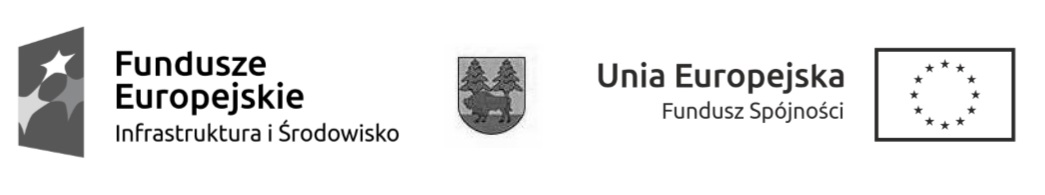 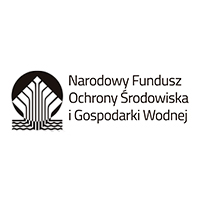  Znak sprawy: OA.272.9.2018                                                                         Hajnówka, 12.02.2018 r.     Powiat Hajnowskiul. A. Zina 117-200 Hajnówka,tel.: (085) 682 27 18
fax: (085) 682 42 20                                                Do wszystkich uczestników postępowania                                                   prowadzonego w trybie przetargu nieograniczonego                                             pn. „Przygotowanie i przeprowadzenie warsztatów i zajęć                                               terenowych o tematyce przyrodniczej na potrzeby projektuPuszcza i ludzie - II etap" Zamawiający zawiadamia uczestników postępowania o udzieleniu wyjaśnień dotyczących treści zapytania:Pytanie 1:Prośba o wyjaśnienie kwestii związanej z punktowaniem kryterium pozacenowego. Co Zamawiający rozumie przez stwierdzenie „każde potwierdzone doświadczenie zawodowe”? Czy każda zrealizowana usługa przez osobę wskazaną do realizacji zamówienia stanowi takie doświadczenie i punktowana jest 1 pkt.?Odpowiedź 1:Każda, zrealizowana przez osobę wskazaną do realizacji zamówienia, usługa na temat żubra w formie zajęć edukacyjnych/ wykładów/ prelekcji/ opracowania i opublikowania scenariuszy/ wydania publikacji naukowych i branżowych -  wszystkie wymienione formy związane stricte z tematem żubra będą punktowane jako 1 pkt. Ostateczna liczba punktów w kryterium "Doświadczenie zawodowe kadry"  zostanie obliczona wg podanego wzoru:                ilość punktów przyznanych ofercie badanej                    D =  --------------------------------------------------------------------  x 40 %                najwyższa liczba punktów spośród złożonych ofert    Podkreślamy, iż tematem wszystkich wskazanych doświadczeń powinien być żubr, co oznacza, że dany wykład/prelekcja/zajęcia edukacyjne/scenariusz/publikacja naukowa i branżowa powinny być w całości poświęcone tematyce żubra. Ponadto będzie punktowane wyłącznie doświadczenie, które zostanie potwierdzone, iż  usługi zostały wykonane należycie.